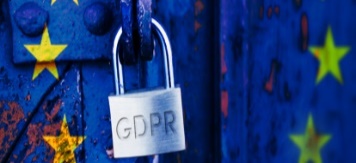 UNIVERSITATEA DIN PITEȘTI, CUI 4122183, CAEN 8542, instituție de învățământ superior de stat,  cu sediul în Str. Târgu din Vale, nr. 1, Cod poştal 110040-Piteşti, Jud. Argeş, tel./fax +40 348 453 100/123, website: http://www.upit.ro, vă informează prin prezenta notă despre prelucrarea datelor dumneavoastră personale de către Universitatea din Piteşti (numită în continuare UPIT) și drepturile pe care le aveți în relaţia cu UPIT (în calitate de candidat/membru al comisiei în cadrul Colocviului de admitere pentru  gradul didactic I, organizat la Universitatea din Piteşti, în conformitate cu REGULAMENTUL (UE) 2016/679 al Parlamentului European și al Consiliului din 27 aprilie 2016 (denumit în continuare GDPR) și legislația națională privind protecția și securitatea datelor personale, în vigoare.SCOPUL ṢI BAZA LEGALĂ A PRELUCRĂRILORUPIT prelucrează datele dumneavoastră personale în scopul îndeplinirii atribuţiilor legale ce îi revin, în conformitate cu legislaţia în vigoare, în calitate de organizator al Colocviului de admitere pentru gradul didactic I, respectiv în scopul examinării, evaluării şi afişării pe site-ul colocviului/la avizier a rezultatelor la Colocviul de admitere pentru gradul didactic I, în acord cu prevederile GDPR şi ale legislaţiei privind protecţia datelor. Dacă nu sunteți de acord cu furnizarea datelor personale, UPIT se va afla în imposibilitatea de a respecta cerinţele reglementărilor speciale privind organizarea acestui colocviu şi de a susţine clauzele contractuale în relaţia cu dumneavoastră.TIPURI DE DATE CU CARACTER PERSONAL PE CARE LE PRELUCRĂMPolitica privind protecția și securitatea datelor personale a UPIT este de a colecta numai datele personale necesare în scopuri convenite. Categoriile de date personale care vă sunt solicitate și supuse prelucrărilor pot cuprinde următoarele: nume, prenume, CNP, seria și nr. CI/Paşaport, data și locul nașterii, semnătură, date din actele de stare civilă, date privind formarea profesională, detalii de contact, referinţe/recomandări, CV, aşa cum ne sunt furnizate prin dosarul şi fişa de înscriere la colocviu, IP-ul dispozitivului de pe care vă conectaţi online pe platforma de susţinere a colocviului, imaginea foto sau video preluată în timpul desfăşurării acestuia.CATEGORII DE DESTINATARI AI DATELOR CU CARACTER PERSONALDatele dvs. personale sunt destinate utilizării/prelucrării de către operator (UPIT) sau de către persoane împuternicite de acesta şi pot fi comunicate către parteneri contractuali ai UPIT, ISJ Argeş, Autorităţi publice, Organisme naţionale de statistică/verificare, Societăţi bancare, Servicii sociale şi de sănătate, Poliţie, Parchet, Instanţe, doar în scopuri bine-determinate, conform legislaţiei in vigoare.DREPTURILE DUMNEAVOASTRĂ. MODUL DE EXERCITARE A ACESTORAAveți posibilitatea, în anumite condiții prevăzute de către GDPR, să vă exercitați următoarele drepturi, printr-o cerere scrisă, semnată şi datată,  trimisă la Universitatea din Piteşti, str. Târgul din Vale, nr.1: dreptul de a fi informat, de acces la date, de rectificare, de ștergere, de restricționarea prelucrării, de portabilitatea datelor, de opoziție, cât şi de a depune o plângere către Autoritatea Naţională pentru Supravegherea Prelucrării Datelor cu Caracter Personal (ANSPDCP), atunci când consideraţi că v-au fost încălcate drepturile. De asemenea, vă este recunoscut dreptul de a vă adresa justiţiei.INFORMAŢII SUPLIMENTAREVă recomandăm să consultaţi politica noastră despre Prelucrarea datelor cu caracter personal accesând pagina de internet a Universității noastre www.upit.ro, la secţiunea dedicată „Protecției datelor cu caracter personal”, cât şi Notele de informare specifice fiecărei categorii vizate.Decan,									Semnătură:................................................						...........................................